COLEMAN VILLAGE BOARD MEETINGMonday, March 2, 2020 at 6:00 p.m.202 E. Main Street – Coleman, WI  54112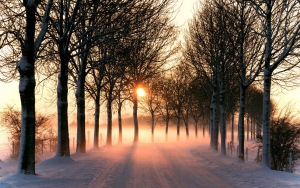 AGENDAApproving/Correcting the Minutes of the Last Preceding Meeting(s)Pledge of Allegiance Welcome new Clerk/Treasurer-Lori GrossDiscussion and Possible Approval of A Resolution Adopting Wisconsin Hazard Mitigation PlanReceipt & Review of CorrespondenceCitizen Comments/ConcernsCommittee ReportsTreasurer’s Report Approval of VouchersBuilding PermitsThis building is accessible to people in wheelchairs.  Parking for people with disabilities is available at the north entrance.Any person with a disability who needs additional accommodations should contact our office with as much advance notice as possible.